REQUEST FOR PROPOSALThe University of Texas Health Science Center at HoustonforSelection of a Vendor to Provide A Pharmacy Management SystemRFP No.: 744-R1717 HCPC Pharmacy SystemBid Submittal Deadline:  May 10, 2017 at 2 p.m. CST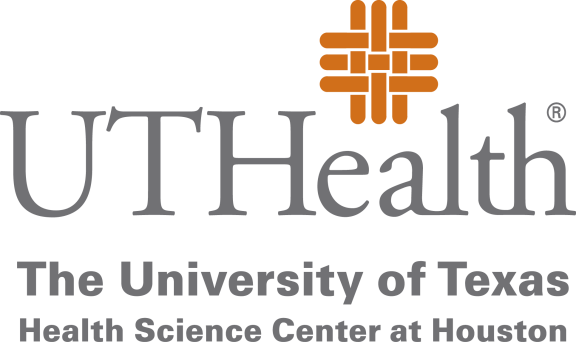 Prepared By:Michael D. Le, Assistant DirectorThe University of Texas Health Science Center at Houston6410 Fannin, Suite 833Houston, Texas 77030Buyer email: Michael.d.le@uth.tmc.eduApril 03, 2017Request for PROPOSALTABLE OF CONTENTSSECTION 1:  INTRODUCTION	 3SECTION 2:  NOTICE TO PROPOSER	 4SECTION 3:  SUBMISSION OF PROPOSAL	 8SECTION 4:  TERMS AND CONDITIONS	 10SECTION 5:  SPECIFICATIONS AND ADDITIONAL QUESTIONS	 11SECTION 6:  PRICING AND DELIVERY SCHEDULE	 13Attachments:APPENDIX ONE:	PROPOSAL REQUIREMENTSAPPENDIX TWO:	SAMPLE AGREEMENT (attached)APPENDIX THREE:	OMITTEDAPPENDIX FOUR:	OMITTEDAPPENDIX FIVE:	ACCESS BY INDIVIDUALS WITH DISABILITIESAPPENDIX SIX:	ELECTRONIC AND INFORMATION RESOURCES ENVIRONMENT		SPECIFICATIONSAPPENDIX SEVEN:	Security Characteristics and Functionality of ContractoR’s INFORMATION RESOURCESAPPENDIX EIGHT:	OmittedSECTION 1INTRODUCTIONDescription of University Founded in 1972, The University of Texas Health Science Center at Houston (UTHealth) is one of the fifteen component Universities of The University of Texas System.  UTHealth is the most comprehensive academic health center in , and is comprised of the following buildings & schools: (MSB) - 6431 Fannin Street Expansion (MSE) – 6431 Fannin StreetCyclotron Building (CYC) – 6431 Fannin StreetSchool of Dentistry (SOD) – 7500 Cambridge Street School of Public Health (SPH) - 1200 Pressler Street  (SON) – School of Biomedical Informatics (SBMI) - 7000 Fannin StreetGraduate School of Biomedical Sciences (GSBS)– 6767 Bertner Avenue Biomedical & Behavioral Sciences Building (BBS) – 1941 East RoadInstitute of Molecular Medicine (IMM) –  Psychiatric Center (HCPC) -  Operations Center Building (OCB) -1851 Cross Point Avenue (UCT) - 7000 Fannin Street (UTPB) - 6410 Fannin StreetJesse H. Jones Library Building (JJL) – 1133 John Freeman Blvd.UTHealth combines biomedical sciences, behavioral sciences, and the humanities to provide interdisciplinary activities essential to the definition of modern academic health science education.  UTHealth is committed to providing health professional education and training for students, and is dedicated to providing excellence in research and patient care, which is offered through its clinics, Memorial Hermann Hospital System (its primary teaching hospital), and other affiliated institutions.  UTHealth is a major part of the concentration of medical schools, hospitals and research facilities generally referred to as the .The University of Texas Health Science Center at Houston System has nearly 6,500 employees and approximately 4,500 students.  As a component of the University of Texas System, UTHealth is subject to the “Rules and Regulations of the Board of Regents of the University of Texas System for the government of The University of Texas System.”An “Institutional Affiliate” means our affiliated Clinical practice, UT Physicians group, as designated by University, in connection with any Agreement.UTHealth Harris County Psychiatric Center (HCPC) is the largest provider of inpatient psychiatric care in Houston.  As leading providers of mental health services, UTHealth Harris County Psychiatric Center (HCPC) and the Department of Psychiatry and Behavioral Sciences at The University of Texas Medical School at Houston are partners in providing world-class expertise and professional care to behavioral health services in Houston and the surrounding region.  We serve over 9,000 patients each year, including child, adolescent and adult inpatients. Our role is to assist in stabilizing those in need of acute care for mental health issues, including bipolar disorder (manic depression), depression, co-occurring chemical dependency, schizophrenia, behavioral disorders and adjustment disorders.  Our dedicated staff of more than 500 includes more than 26 physicians (psychiatrists and non-psychiatric consultants and internists), 6 psychologists, 30 social service clinicians, and 300 nursing staff, as well as recreational therapists, pharmacists, dietitians and chaplains. All of our psychiatrists and psychologists are on the faculty of the University of Texas Medical School Department of Psychiatry and Behavioral Sciences, and all of our staff are employed by UTHealth. HCPC is an operating unit of The University of Texas Health Science Center at Houston, and we have earned Joint Commission accreditation.1.2	Background and Special Circumstances UTHealth Harris County Psychiatric Center (HCPC) Pharmacy System no longer meets the needs of the Pharmacy department and does not meet required IT Security standards for PHI Systems.  We currently use Medics, which is a HealthCare Systems, Inc. product.  The system is built on old technology and may not function once the hospital updates its operating system from Windows 7 to Windows 10.  We currently have an interface (Cloverleaf) from Invision, our Patient Management/Patient Accounting system, for Admissions, Discharges and Transfers.  We also have a job that runs from Medics to create a file that Invision will accept for daily pharmacy charges.  Lastly, we have an interface from our EMR Sunrise Clinical Manager to Medics for allergies, height, weight and diagnoses.  Orders entered in the EMR currently print to pharmacy requiring transcription into Medics, which then communicates with our MedDispense medication dispensing carts.1.3	Objective of Request for Proposal The University of Texas Health Science Center at Houston (“University”, “UTHealth”) is soliciting proposals from qualified vendors to provide a Pharmacy System Replacement (Work) more specifically described in Section 5.4 (Scope of Work) of this Request for Proposal (RFP), including (1) the Pharmacy System; (2) Implementation Services, including training and documentation; and (3) full maintenance and support. 1.4	Group Purchase AuthorityTexas law authorizes institutions of higher education (defined by §61.003, Education Code) to use the group purchasing procurement method (ref. §§51.9335, 73.115, and 74.008, Education Code). Additional Texas institutions of higher education may therefore elect to enter into a contract with the successful Proposer under this RFP. In particular, Proposer should note that University is part of The University of Texas System (UT System), which is comprised of fourteen institutions described at http://www.utsystem.edu/institutions. UT System institutions routinely evaluate whether a contract resulting from a procurement conducted by one of the institutions might be suitable for use by another, and if so, this RFP could give rise to additional purchase volumes. As a result, in submitting its proposal, Proposer should consider proposing a pricing model and other commercial terms that take into account the higher volumes and other expanded opportunities that could result from the eventual inclusion of other institutions in the purchase contemplated by this RFP. Any purchases made by other institutions based on this RFP will be the sole responsibility of those institutions.SECTION 2NOTICE TO PROPOSER2.1	Submittal Deadline University will accept proposals until 2 p.m. Central Time, on May 10, 2017 (Submittal Deadline). 2.2	RFP Contact Information and Questions Interested parties may direct questions about this RFP to:The University of Texas Health Science Center at HoustonProcurement Services6431 Fannin, Suite 833Houston, Texas 77030Attn:  Michael D. Le		Email to: Michael.d.le@uth.tmc.edu	Subject Line: RFP No. 744-R1717 – HCPC Pharmacy System University instructs interested parties to restrict all contact and questions regarding this RFP to written communications delivered (i) in accordance with this Section on or before April 14 , 2017 (Question Deadline), or (ii) if questions relate to Historically Underutilized Businesses, in accordance with Section 2.5. University will provide responses as soon as practicable following the Question Deadline. University intends to respond to all timely submitted questions. However, University reserves the right to decline to respond to any question.2.3	Criteria for Selection The successful Proposer, if any, selected by University through this RFP will be the Proposer that submits a proposal on or before the Submittal Deadline that is the most advantageous to University. Contractor means the successful Proposer under this RFP.Proposer is encouraged to propose terms and conditions offering the maximum benefit to University in terms of (1) service, (2) total overall cost, and (3) project management expertise. The evaluation of proposals and the selection of Contractor will be based on the information provided in the proposal. University may consider additional information if University determines the information is relevant. Criteria to be considered by University in evaluating proposals and selecting Contractor will be these factors: Threshold Criteria Not ScoredAbility of University to comply with laws regarding Historically Underutilized Businesses; and2.3.1.2	Ability of University to comply with laws regarding purchases from persons with disabilities.Scored Criteria15% Qualifications & Experience:  Evaluation in this category will be based on verifiable track record in developing, implementing, and supporting other similar, complex behavioral health institutions. The Respondent’s demonstrated competence, experience, and knowledge of Pharmacy Systems is an essential requirement.  Respondents MUST provide answers to questions in Section 5.4 of this RFP.40% Functional Requirements: Evaluation in this category will be based on the Respondent’s ability to implement a pharmacy system that meets or exceeds the minimum functional requirements and required project deliverables outlined in Section 5 of this RFP, which includes high level system design, project team’s resumes, description of similar systems implemented and detailed implementation plan. Respondents MUST provide answers to questions in Section 5.4 of this RFP. 15% Technical Requirements and Work Plan: Evaluation in this category will be based on the ability of the hardware and software to meet the technical needs.  Respondents MUST provide a full set of documentation which includes hardware and software configuration, data center description, sample DR (Disaster Recovery) plan and security measurements. Respondents MUST also provide a detailed work plan that addresses major implementation activities including an estimate of the type of resources required, number of person-days and elapsed time, qualifications/ responsibilities of Respondent personnel to be involved, and any assumptions made in creating the estimate. This work plan should also include sign-off steps at the completion of system acceptance (30 to 90 days after system go-live date.)  Respondents MUST provide answers to questions in Section 5.4 of this RFP.30% Price:Evaluation in this category will be based on the total cost to UTHealth Harris County Psychiatric Center including software, software maintenance, hardware, data conversion, testing, interfaces, implementation, hosting, specialized consumables, if any, and training. Respondents providing the best cost and discount will be given the highest available score in this category; next ranked Respondents will be proportionately ranked accordingly. Respondents MUST submit price as outlined in Section 6 of this RFP.  2.4	Key Events Schedule Date RFP Issued				April 03, 2017 	Pre-Proposal Teleconference   ***		April 10, 2017 2 p.m. C.S.T.	(ref. Section 2.6)Question Deadline				April 14, 2017 (ref. Section 2.2)Submittal Deadline			 	May 10, 2017 at 2 p.m. C.S.T. (ref. Section 2.1)***Please contact Michael Le at Michael.d.le@uth.tmc.edu or 713-486-6146 to obtain dial-in information for the pre-proposal teleconference.***2.5	Omitted2.6	Pre-Proposal ConferenceUniversity will hold a pre-proposal teleconference call at 2 p.m. CST on April 10, 2017. The pre-proposal teleconference will allow all Proposers an opportunity to ask University’s representatives relevant questions and clarify provisions of this RFP.Please contact Michael Le at Michael.d.le@uth.tmc.edu or 713-486-6146 to obtain dial-in information for the pre-proposal teleconference.SECTION 3SUBMISSION OF PROPOSAL3.1	Number of Copies Proposer must submit (a) ten (10) complete paper copies of its entire proposal, and (b) one (1) complete electronic copy of its entire proposal in a single .pdf file on a flash drive. An original signature by an authorized officer of Proposer must appear on the Execution of Offer (ref. Section 2 of APPENDIX ONE) of at least one (1) copy of the submitted proposal. The copy of the Proposer’s proposal bearing an original signature should contain the mark “original” on the front cover of the proposal.3.2	Submission Proposals must be received by University on or before the Submittal Deadline (ref. Section 2.1) and delivered to: The University of Texas Health Science Center at HoustonProcurement Services6431 Fannin, Suite 833Houston, TX  77030Attn:  Michael Le3.3	Proposal Validity Period Each proposal must state that it will remain valid for University’s acceptance for a minimum of One Hundred Eighty (180) days after the Submittal Deadline, to allow time for evaluation, selection, and any unforeseen delays. 3.4	Terms and Conditions 3.4.1	Proposer must comply with the requirements and specifications contained in this RFP, including the Agreement (ref. APPENDIX TWO), the Notice to Proposer (ref. Section 2), Proposal Requirements (ref. APPENDIX ONE) and the Specifications and Additional Questions (ref. Section 5). If there is a conflict among the provisions in this RFP, the provision requiring Proposer to supply the better quality or greater quantity of services will prevail, or if such conflict does not involve quality or quantity, then interpretation will be in the following order of precedence: 	3.4.1.1	Specifications and Additional Questions (ref. Section 5); 	3.4.1.2	Sample Agreement (ref. APPENDIX TWO);	3.4.1.3	Proposal Requirements (ref. APPENDIX ONE); 	3.4.1.4	Notice to Proposers (ref. Section 2).3.5	Submittal Checklist Proposer is instructed to complete, sign, and return the following documents as a part of its proposal. If Proposer fails to return each of the following items with its proposal, then University may reject the proposal: 3.5.1	Signed and Completed Execution of Offer (ref. Section 2 of APPENDIX ONE) 3.5.2	Signed and Completed Pricing and Delivery Schedule (ref. Section 6) 3.5.3	Responses to Proposer's General Questionnaire (ref. Section 3 of APPENDIX ONE) 3.5.4	Signed and Completed Addenda Checklist (ref. Section 4 of APPENDIX ONE)3.5.5	Responses to questions and requests for information in Section 5 3.5.6	Omitted3.5.7	Signed and completed W-9 FormSECTION 4GENERAL TERMS AND CONDITIONSThe terms and conditions contained in the attached Agreement (ref. APPENDIX TWO) or, in the sole discretion of University, terms and conditions substantially similar to those contained in the Agreement, will constitute and govern any agreement that results from this RFP. If Proposer takes exception to any terms or conditions set forth in the Agreement, Proposer will submit a list of the exceptions as part of its proposal in accordance with Section 5.3.1. Proposer’s exceptions will be reviewed by University and may result in disqualification of Proposer’s proposal as non-responsive to this RFP. If Proposer’s exceptions do not result in disqualification of Proposer’s proposal, then University may consider Proposer’s exceptions when University evaluates the Proposer’s proposal.SECTION 5SPECIFICATIONS AND ADDITIONAL QUESTIONS5.1	General Minimum requirements and specifications for Work, as well as certain requests for information to be provided by Proposer as part of its proposal, are set forth below. As indicated in Section 2.3, Contractor means the successful Proposer.5.2	Scope of Work The primary goal of this project is to select and contract with a vendor to implement a proven, state of the art pharmacy system that provides support for HCPC Pharmacy department. This selected solution must operate in a highly reliable, consistently progressive solution that is market proven and is the most responsive to the rapidly evolving health care information technology requirements.Primary goal is to select the vendor that meets the most needs of the Pharmacy department.  Key objectives are:Company Fit to HCPC Interoperable workflowsSeamless interoperable data sharing Optimum clinical and patient experienceMaximized productivityPatient safety 	Minimum Functional Requirements Each proposal MUST include information that clearly indicates that Proposer’s can meet the following minimum functional requirements:Must provide a turnkey replacement of the Healthcare Systems (HCS) MEDICS Pharmacy System with a stand-alone solution that operates independent of an EHR system (defined requirements in Section 5.4 of this RFP).Must interface via HL7 messaging with Allscripts Sunrise Clinical Manager EHR for clinical data not limited to orders/order verification, drug allergies, height/weight and diagnosis.Must interface/integrate with all current EHR/Clinical related applications or vendor solutions identified (such as MedDispense automated dispensing system and/or future automated dispensing devices).Must interface via HL7 messaging with Cerner Invision for Admission/Discharge/Transfer (ADT) information and billing informationMust provide the ability generate ad-hoc reports.	Required Project DeliverablesAppropriate fit/gap documentation for any configuration or customization required in the Pharmacy application and associated modifications to UTHealth Harris County Psychiatric Center (HCPC) business processes.Frequently updated and accurate work plan. Detailed work plans contain task level detail for all resources including the UTHealth Harris County Psychiatric Center (HCPC) and other parties. Tasks must have detailed descriptions, type of resource required, amount of time required, elapsed time, planned time off, and start and completion dates.  Provide a staffing structure between proposer and UTHealth Harris County Psychiatric Center (HCPC) with specific prescribed organizational chart, roles, responsibilities and number of people in each role.Effective and efficient business processes according to configurations and customizations required for the UTHealth Harris County Psychiatric Center (HCPC) with formal user acceptance.Acceptance of the Pharmacy application performance per functional requirements in this RFP.Project status reports.Data conversion from existing Pharmacy orders.Train staff/administrators.Complete training documentation and reference materials.	Proposer’s Work PlanSelected Contractor will provide the described below to UTHealth Harris County Psychiatric Center (HCPC). Proposer must submit detailed work plans. Within the work plans, once a resource is assigned to the tasks, any influence on the resources’ work which includes vacation requests or time off the project must be included. UTHealth Harris County Psychiatric Center (HCPC) believes that it is crucial to keep the same resource active in the role it started throughout duration of the project so there is no delay due to the learning curve of a new resource or project staff having to wait until the resource returns from time off. UTHealth Harris County Psychiatric Center (HCPC) expects Proposer to assume direct responsibility for tasks defined in the work plan.  Avoid use of terms such as “coordinate”, “assist” and “advise”. 5.3	Questions Specific to this RFP Proposer must submit the following information as part of Proposer’s proposal: If Proposer takes exception to any terms or conditions set forth in APPENDIX TWO), Proposer must submit a list of the exceptions.5.3.2	Omit5.3.3	In its proposal, Proposer must indicate whether it will consent to include in the Agreement the “Access by Individuals with Disabilities” language that is set forth in APPENDIX FIVE, Access by Individuals with Disabilities. If Proposer objects to the inclusion of the “Access by Individuals with Disabilities” language in the Agreement, Proposer must, as part of its proposal, specifically identify and describe in detail all of the reasons for Proposer’s objection. NOTE: A GENERAL OBJECTION IS NOT AN ACCEPTABLE RESPONSE TO THIS QUESTION.5.3.4	In its proposal, Proposer must respond to each item listed in APPENDIX SIX, Electronic and Information Resources (EIR) Environment Specifications. APPENDIX SIX will establish specifications, representations, warranties and agreements related to the EIR that Proposer is offering to provide to University. Responses to APPENDIX SIX will be incorporated into the Agreement and will be binding on Contractor.5.3.5	 Omit5.3.6	In its proposal, Proposer must respond to each item listed in APPENDIX SEVEN, Security Characteristics and Functionality of Contractor’s Information Resources. APPENDIX SEVEN will establish specifications, representations, warranties and agreements related to the EIR that Proposer is offering to provide to University. Responses to APPENDIX SEVEN will be incorporated into the Agreement and will be binding on Contractor.Specifications and Additional Questions		Functional RequirementsOrdersDescribe how the system supports rapid entry of routine orders and creation of order sets.Describe how the system support entry of non-formulary drug orders.Describe how the system Identifies automatically that medication is FDA approved per diagnosis.Describe how the system determines if medication is off-label standard of practice.Describe how the system support medication order entry by trade, or generic name.Explain how the system provides functionality for tapered and sliding scale orders.Describe how the systems checks for drug-drug, drug-allergy and disease state interactions during order entry.Explain how the system provides on-line drug reference information during order entry. Name the source of the reference information and how frequently the information updates.Explain how the system handles non-standard dosing frequencies (for example, every other day, M-W-F, daily for 21 days - skip 7 days - repeat, every Monday, etc.).Explain how the system performs price calculation during drug inquiry.Describe how the system manages “stop orders” and easily identify “stop orders” on screen and on Medication Summary Report. Provide a report for “stop orders” and electronic notification of physician.ClinicalDescribe how the system has the ability to calculate dosages based upon different weights (ideal body weight, absolute body weight, admission weight, birth weight, etc).Describe how the system provides cumulative dose tracking of medications.Medication Administration RecordWhen system downtime occurs can the Pharmacist transcribe and verify handwritten physician orders.Describe how the system generates single day and/or multi-day medication administration record.Describe how the system displays medications by configurable groups such as PRN, scheduled, etc.Explain if the system has the ability to print MAR on demand.Explain if the system can track medication dosing within in a period of time (i.e. rolling 24hours) to assist with administrating PRN meds. InterventionsDescribe how the system enables documentation of pharmacist interventions in drug therapy.Describe how the system Flags and tracks unresolved drug therapy issues.Describe how the system enables users to document medication errors and adverse drug events.InventoryExplain how the system supports management of floor stock inventory.Explain if the system has the ability to print floor stock item list for each unit.Describe how the system supports the process of conducting a complete physical inventory.Describe how the system support the use of a portable barcode based device to input purchase orders.Describe how the system interfaces with the wholesaler’s electronic order entry system.Describe how the system has the ability to automatically generate restock orders to the wholesaler.Describe how the system has the ability to automatically update pricing and packaging information based upon data received from wholesaler.LabelsDescribe how the system support storage and retrieval of extemporaneous medication labels.Describe how the system can generate packaging labels both for initial supply and /or cart fill list during the order entry process.Describe how the system can generate unit dose and bar-coded medication administration labels.ReportingWhat fields are available for inclusion in reports for management and statistical purposes?What report-writer development tools are supported?Describe what data for reporting is maintained on-line and available real time.Describe how the system can report on all charges sent from the pharmacy system.Provide standard drug utilization reports with various sort options.Provide workload productivity summary and detailed reports of work performed, weighed by difficulty of performed task.Cart Fill ListDuring downtime or otherwise, describe how the system can print the cart fill list on demand for either a predefined period of time or a user-defined time period.Describe how the system can print the cart fill report patient medication profile by unit as required.Describe how the system can print a pick list for unit dose cart fills. For example, each nursing unit’s cart print a list of medications needed and number of doses of each.Document ManagementDescribe how the system can supports integrated document management.Describe how the system can scan and electronically transmit a handwritten medication order to a pharmacist for processing.Describe how the system can support annotation tools, used to highlight areas of scanned orders for communication between Pharmacists.Describe the ability for user to place scanned orders in “Hold”, “Incomplete”, or “Complete” statuses.Describe how the system can support scanned orders status of “Hold” or “Incomplete” to continue to be displayed on the Pharmacy Monitor and medication order summary.Describe how the system can support visual indicator display from the medication order summary, which alerts the pharmacist that there are scanned order images that are not complete.Describe how the system has the ability to sort orders for verification according to defined categories of order prioritization, e.g. STAT orders that need verification before regular orders.Outpatient ProcessingDescribe how the system can automatically assign prescription control numbers and maintains a prescription number list.Describe how the system can print labels automatically for all outpatient prescription orders with available patient and drug data, including prescription number.Describe how the system can support an electronic interface for insurance verification i.e., adjudication.		Technical RequirementsArchitectureProvide an application structure diagram listing hardware, 3rd party software, desktop/mobile device requirements, WI-FI requirements, RFID requirements, scanners for barcode reading, printers for cage cards, etc. Can your system run in a virtualized environment? What virtualization technologies are supported? Please explain.Can your system run in a Citrix environment?  What are your best practices for a Citrix deployment?  How many of your customers use this solution?Provide the supported Server operating systems (O/S). What O/S version is your system currently certified to run on? How fast do you certify the product with new O/S version updates?Do you support SQL Server for the database? What versions of SQL Server are supported? If not, please provide the required database. Describe the licensing methodology for the database.What are the hardware specifications for the Production and Test environment?Is Java required? If yes, what version(s) are currently supported, and how are new versions of Java certified and how often?Does licensing support multiple environments (i.e. Production, Test, Development, Training/Sandbox, Disaster Recovery, etc.)?Does your system support archiving of data? If so, describe the process, how data can be accessed later, and how the system deals with transactions that span multiple days.How many concurrent users are supported? Provide details.Based on the size of our facility what is the approximate size of the database? Provide details.Does your system support Desktop Windows 7 and Later?Describe the process that would need to be used to refresh a test environment from the production environment.Is your system able to support database on a separate firewalled segment from the application?Does your system accommodate work over TCP/IP?Is your application web based? If web based, which browsers are supported?Is your system cloud hosted or on premises?IntegrationExplain how your system can operate as a stand-alone pharmacy solution (independent of your EHR system, if you have one).Explain how your system can interfaces via HL7 messaging with hospital’s clinical system (AllScripts Sunrise) EHR for clinical data not limited to orders/order verification, drug allergies, height/weight and diagnosis.Explain how your system can provide interfaces via HL7 messaging with Cerner Invision for Admission/Discharge/Transfer (ADT) information and billing informationExplain how your system can provide Interfaces/integration with MedDispense automated dispensing system and/or future automated dispensing devices.Explain how your system can provide integration with non EHR applications. Explain what type of configuration build must be done within the application/modules.Explain how your system can accept ZPM ( aka pocket load/unload) messagesIf your pharmacy system is a stand alone product, describe future plans for the application, specifically, do you plan to fully integrate your pharmacy system with an EMR in the future?  If so, describe plans and timeline.ReportingDoes your system provide the ability to dynamically search all data and create and modify custom reports? If so, explain the process. Can report templates be saved?Does your system interface with third party reporting applications and/or reporting tools (e.g. Excel, Crystal Reports, data dumps, etc.)? If so, please describe.Can data and reports be printed and/or exported in multiple formats (PDF, MS Excel, Word, etc.)? If so, please explain.Describe how a report can be generated for user access, security rights and for other auditing purposes.System SecurityDescribe/diagram your system physical security and connectivity.Does your system provide an administration interface where all administrators are identified as individuals as opposed to a generic administrator? If so, explain.Does your system support normal user account controls (i.e. unique user IDs, password standards, forgotten password procedures, multiple logins, timeouts, etc.)? Please elaborate on the user ID/password process.Describe if your system require fixed length user ID or password?Describe how often your system requires password changes?Define your process of how passwords will be assigned, as well as protocols for who is responsible, how password and security clearance is updated and/or renewed?Can a user be logged in from more than one location at the same time? If so, explain how.Does your system support LDAP or SAML integration for authentication/Single Sign On? If so, provide details.Describe how passwords are synchronized with LDAP or Active Directory passwords and ability to accept password complexity rules.Does your system support SSL technology? If so, explain.Does your system encrypt passwords? If so, what is the level of encryption?Does your system encrypt sensitive data both during transmission and at rest? If so, explain.Does your system have session timeouts and alerts before the user is disconnected? If so, explain.Does your system have role-based security profiles which can be dynamically created and modified? If so, explain.Does your system have an audit trail/log to show the “who, what, when and where” of user activities? How is this log information accessed? Provide details.Describe the process to inactivate accounts.Describe your systems ability to define user privileges based on the need to limit access to specific medications for specific practitioners or patient care areas. System Support and TrainingHow many FTEs are required to support after go-live?  By which areas? What is your maximum warranty for service and support of software and hardware?Does your company provide an on-site manufacturer support as needed at minimum or no cost to customer?Does your company provide quarterly preventative maintenance on the system by manufacturers certified staff?What is the average monthly and annual downtime? Is there a standard maintenance window? If so, when and how often does it occur? What notification methods are used when unscheduled maintenance is required?Describe the cycle for new product releases. Please provide the schedule of updates for the past 2 years. Provide an overview of testing and quality assurance processes. Describe what Acceptance testing looks like during initial implementation and upgrades. Does it include application testing, and integration testing?What are the support hours, methods of support (phone, email, live chat, portal for FAQ, on-site), levels of support, escalation procedure and issue priority determination? Where are your support facilities located?How are customer issues resolved? What is the average time to resolution for the different priority levels?What is the end of life strategy for your system versions? How long are obsolete versions supported?What type of Online and Offline Support Documentation is available?Describe in detail the types of application Support offered for users after the initial training is complete (phone, email support or User Group meetings, etc.)Is there targeted training for different types of users such pharmacy staff, administration, support staff, etc.? If so, please describe. How many days of onsite training are recommended for each type of user?Are there on demand resources to provide ongoing training such as videos, quick reference guides, manuals, on-line courses, on-site courses? If so, please describe.Work PlanDescribe the general methodology and approach to your implementations.Provide a detailed implementation plan describing required internal UTHealth resources, project timeline, key deliverables, estimated hours, acceptance testing, training plans, user testing, and go-live support. (Note: Work plan should contain task level detail for all resources including the UTHealth, and any other parties involved. Tasks must have descriptions, type of resource required, amount of time required, elapsed time, start and completion dates.)What assistance or resources will your company require from UTHealth to successfully complete the Project? Resources may include, but are not limited to, information, office space, office equipment, administrative support, etc. What will your company require the UTHealth Project Team to do (or prepare) before work can start?How does your company handle vacation requests or time off for individuals during a project? Do overtime rates apply for implementation go-live cutover on a holiday weekend?Describe how your company will effectively manage responsibilities to ensure successful completion of the project.Describe the process for ensuring that project resources capable of meeting schedule and application performance objectives are available for this project. Describe the process for effective training and knowledge transfer to appropriate levels of the UTHealth staff on configurations, modifications, reports, and interface support resulting from the implementation.Describe the process for quickly identifying and solving technical issues that arise during implementation and post go-live support.Describe the change control process to maintain the proper level of controls, communication strategies, and change management activities to guarantee project success.Describe how your company plans to work with the UTHealth staff to refine and finalize project plan through implementation, acceptance and post go-live support.How does you company obtain and document agreement on project plan and acceptance criteria from all participants?How often does your company maintain/update the project plan from the implementation resource perspective?How does your company’s Project Manager provide oversight for implementation resources to ensure that all work is performed on time, on budget and at expected quality?How frequently does your company plan to report project status to the UTHealth Project Team? Include status reports or meetings.		Qualifications and ExperienceWhat percentages of Proposer’s clients are in behavioral health institutions?How long (in months and years) has Proposer’s company been offering and implementing Behavioral Health Pharmacy Systems? Please list all Pharmacy system implemented, client name, and go-live dates (MM/YYYY) in past 3 years.Provide references from both high performing and average performing clients.Does Proposer anticipate utilizing any subcontractor(s) for this Project? If yes, in what role(s) will the subcontractor(s) be used?Provide summary resumes for proposed key personnel (qualified technical and project management resources) who will be providing services for this project, including his/her proposed role in this project, specific experiences with similar Pharmacy Systems implementation projects, and number of years of employment with Proposer’s or subcontractor’s company.A detailed account of your current project release including when it was in general release as well as a brief overview of the product history and any projected future release schedules.SECTION 6PRICING AND DELIVERY SCHEDULEProposal of: ___________________________________ 		(Proposer Name) To:	The University of Texas Health Science Center at Houston RFP No.: 744-R1717 HCPC Pharmacy System ReplacementLadies and Gentlemen: Having examined specifications and requirements of this RFP (including attachments), the undersigned proposes to furnish Work upon the pricing terms quoted below:6.1	Term of AgreementUniversity anticipates that the term of the Agreement may be up to 5 years with the initial term of the Agreement proposed to begin on September 01, 2017, and proposed to expire on August 31, 2019.  University may elect to renew the Agreement for up to three (3) additional one (1) year terms].6.2	Pricing for Work and Expenses Software Application			$ ___________________________________Implementation			$ ___________________________________Training				$ ___________________________________Maintenance & Support		$ ___________________________________Total Initial Year Costs		$ ___________________________________Maintenance & Support Year 2	$ ___________________________________Maintenance & Support Year 3	$ ___________________________________Maintenance & Support Year 4	$ ___________________________________Maintenance & Support Year 5	$ ___________________________________Note: Air Travel and Rental CarAt this time, Contractor may not book air travel or rental car directly with travel vendors and obtain the State rates. If the UT institution books air travel and rental car for Contractor and pays the travel vendor directly (direct bill to UT), then the UT institution will receive the State rate for Contractor’s airfare and rental car. Hotel ReservationsState Hotel Rates:  A hotel under contract with the State may, at the hotel’s discretion, offer the State rate for Contractor travel. The hotel, at the hotel’s discretion, may permit the Contractor to book and pay the reservation or may require the UT institution to book and pay the reservation (direct bill to UT). The UT institution should contact the hotel to ask if (1) the hotel honors the State rate for Contractor travel, and (2) the hotel requires UT to book and pay the reservation (direct bill to UT). UT Negotiated Hotel Rates:  The UT institution may obtain the UT negotiated hotel rates (when available) for Contractor travel. The UT institution should contact the hotel to confirm the reservation and ask if the hotel requires UT to pay for the reservation (direct bill to UT).Cancellation ChargesBe aware that if UT institutions book travel for Contractor, then any cancellation charges will be charged to the UT institution.University will reimburse, without mark-up, reasonable expenses (including meals, rental car or mileage, coach class airfare, and lodging) validly incurred by Contractor directly and solely in support of Work and approved by University in advance. Contractor will be subject to the then-current Travel Reimbursement Rates promulgated by the Comptroller of Public Accounts for the State of Texas at https://fmx.cpa.state.tx.us/fm/travel/travelrates.php with regard to all travel expenses.  Contractor will not be reimbursed by University for expenses that are prohibited or that exceed the allowable amounts provided in the then current Travel Reimbursement Rates. As a condition precedent to receiving reimbursement for expenses, Contractor must submit to University receipts, invoices, and other documentation requested by University. Reimbursement for expenses and disbursements will not exceed a maximum expense cap (to be mutually agreed by Contractor and Respondent and provided in the Agreement), without the prior written approval of University.6.3	DiscountsDescribe all discounts that may be available to University, including educational, federal, state and local discounts.6.4	Schedule for Completion of Tasks and Submittal of Deliverables Calendar Days to complete Project:    _____________ calendar days6.5	Payment Terms University’s standard payment terms are “net 30 days” as mandated by the Texas Prompt Payment Act (ref. Chapter 2251, Government Code). University will be entitled to withhold __________ percent (____%) of the total payment due under the Agreement until after University’s acceptance of the final work product.Indicate below the prompt payment discount that Proposer offers: Prompt Payment Discount: _____%_____days/net 30 days.Section 51.012, Education Code, authorizes University to make payments through electronic funds transfer methods. Respondent agrees to accept payments from University through those methods, including the automated clearing house system (ACH). Respondent agrees to provide Respondent’s banking information to University in writing on Respondent letterhead signed by an authorized representative of Respondent. Prior to the first payment, University will confirm Respondent’s banking information. Changes to Respondent’s bank information must be communicated to University in writing at least thirty (30) days before the effective date of the change and must include an IRS Form W-9 signed by an authorized representative of Respondent.University, an agency of the State of Texas, is exempt from Texas Sales & Use Tax on goods and services in accordance with §151.309, Tax Code, and Title 34 TAC §3.322. Pursuant to 34 TAC §3.322(c)(4), University is not required to provide a tax exemption certificate to establish its tax exempt status.	Respectfully submitted, 						Proposer: ____________________________By: ___________________________ 							       (Authorized Signature for Proposer) Name: _________________________ Title: __________________________ 		Date: _____________________APPENDIX ONEPROPOSAL REQUIREMENTSTABLE OF CONTENTSSECTION 1:  GENERAL INFORMATION	16SECTION 2:  EXECUTION OF OFFER	19SECTION 3:  PROPOSER'S GENERAL QUESTIONNAIRE	22SECTION 4:  ADDENDA CHECKLIST	24SECTION 1GENERAL INFORMATION1.1	Purpose University is soliciting competitive sealed proposals from Proposers having suitable qualifications and experience providing services in accordance with the terms, conditions and requirements set forth in this RFP. This RFP provides sufficient information for interested parties to prepare and submit proposals for consideration by University. By submitting a proposal, Proposer certifies that it understands this RFP and has full knowledge of the scope, nature, quality, and quantity of services to be performed, the detailed requirements of services to be provided, and the conditions under which services are to be performed. Proposer also certifies that it understands that all costs relating to preparing a response to this RFP will be the sole responsibility of the Proposer. PROPOSER IS CAUTIONED TO READ THE INFORMATION CONTAINED IN THIS RFP CAREFULLY AND TO SUBMIT A COMPLETE RESPONSE TO ALL REQUIREMENTS AND QUESTIONS AS DIRECTED. 1.2	Inquiries and InterpretationsUniversity may in its sole discretion respond in writing to written inquiries concerning this RFP and mail its response as an Addendum to all parties recorded by University as having received a copy of this RFP. Only University’s responses that are made by formal written Addenda will be binding on University. Any verbal responses, written interpretations or clarifications other than Addenda to this RFP will be without legal effect. All Addenda issued by University prior to the Submittal Deadline will be and are hereby incorporated as a part of this RFP for all purposes. Proposers are required to acknowledge receipt of each Addendum as specified in this Section. The Proposer must acknowledge all Addenda by completing, signing and returning the Addenda Checklist (ref. Section 4 of APPENDIX ONE). The Addenda Checklist must be received by University prior to the Submittal Deadline and should accompany the Proposer’s proposal. Any interested party that receives this RFP by means other than directly from University is responsible for notifying University that it has received an RFP package, and should provide its name, address, telephone and facsimile (FAX) numbers, and email address, to University, so that if University issues Addenda to this RFP or provides written answers to questions, that information can be provided to that party. 1.3	Public Information Proposer is hereby notified that University strictly adheres to all statutes, court decisions and the opinions of the Texas Attorney General with respect to disclosure of public information. University may seek to protect from disclosure all information submitted in response to this RFP until such time as a final agreement is executed. Upon execution of a final agreement, University will consider all information, documentation, and other materials requested to be submitted in response to this RFP, to be of a non-confidential and non-proprietary nature and, therefore, subject to public disclosure under the Texas Public Information Act (ref. Chapter 552, Government Code). Proposer will be advised of a request for public information that implicates their materials and will have the opportunity to raise any objections to disclosure to the Texas Attorney General. Certain information may be protected from release under §§552.101, 552.104, 552.110, 552.113, and 552.131, Government Code.1.4	Type of Agreement Contractor, if any, will be required to enter into a contract with University in a form substantially similar to the Agreement between University and Contractor attached to this RFP as APPENDIX TWO, and otherwise acceptable to University in all respects (Agreement). 1.5	Proposal Evaluation Process University will select Contractor by using the competitive sealed proposal process described in this Section. Any proposals that are not submitted by the Submittal Deadline or that are not accompanied by required number of completed and signed originals of the HSP will be rejected by University as non-responsive due to material failure to comply with this RFP (ref. Section 2.5.4). Upon completion of the initial review and evaluation of proposals, University may invite one or more selected Proposers to participate in oral presentations. University will use commercially reasonable efforts to avoid public disclosure of the contents of a proposal prior to selection of Contractor.University may make the selection of Contractor on the basis of the proposals initially submitted, without discussion, clarification or modification. In the alternative, University may make the selection of Contractor on the basis of negotiation with any of the Proposers. In conducting negotiations, University will use commercially reasonable efforts to avoid disclosing the contents of competing proposals. University may discuss and negotiate all elements of proposals submitted by Proposers within a specified competitive range. For purposes of negotiation, University may establish, after an initial review of the proposals, a competitive range of acceptable or potentially acceptable proposals composed of the highest rated proposal(s). In that event, University may defer further action on proposals not included within the competitive range pending the selection of Contractor; provided, however, University reserves the right to include additional proposals in the competitive range if deemed to be in the best interest of University. After the Submittal Deadline but before final selection of Contractor, University may permit Proposer to revise its proposal in order to obtain the Proposer's best and final offer. In that event, representations made by Proposer in its revised proposal, including price and fee quotes, will be binding on Proposer. University will provide each Proposer within the competitive range with an equal opportunity for discussion and revision of its proposal. University is not obligated to select the Proposer offering the most attractive economic terms if that Proposer is not the most advantageous to University overall, as determined by University. University reserves the right to (a) enter into an agreement for all or any portion of the requirements and specifications set forth in this RFP with one or more Proposers, (b) reject any and all proposals and re-solicit proposals, or (c) reject any and all proposals and temporarily or permanently abandon this selection process, if deemed to be in the best interests of University. Proposer is hereby notified that University will maintain in its files concerning this RFP a written record of the basis upon which a selection, if any, is made by University. 1.6	Proposer's Acceptance of RFP TermsProposer (1) accepts [a] Proposal Evaluation Process (ref. Section 1.5 of APPENDIX ONE), [b] Criteria for Selection (ref. Section 2.3), [c] Specifications and Additional Questions (ref. Section 5), [d] terms and conditions of the Agreement (ref. APPENDIX TWO), and [e] all other requirements and specifications set forth in this RFP; and (2) acknowledges that some subjective judgments must be made by University during this RFP process. 1.7	Solicitation for Proposal and Proposal Preparation Costs Proposer understands and agrees that (1) this RFP is a solicitation for proposals and University has made no representation written or oral that one or more agreements with University will be awarded under this RFP; (2) University issues this RFP predicated on University’s anticipated requirements for Work, and University has made no representation, written or oral, that any particular scope of work will actually be required by University; and (3) Proposer will bear, as its sole risk and responsibility, any cost that arises from Proposer’s preparation of a proposal in response to this RFP. 1.8	Proposal Requirements and General Instructions 1.8.1	Proposer should carefully read the information contained herein and submit a complete proposal in response to all requirements and questions as directed. 1.8.2	Proposals and any other information submitted by Proposer in response to this RFP will become the property of University. 1.8.3	University will not provide compensation to Proposer for any expenses incurred by the Proposer for proposal preparation or for demonstrations or oral presentations that may be made by Proposer. Proposer submits its proposal at its own risk and expense. 1.8.4	Proposals that (i) are qualified with conditional clauses; (ii) alter, modify, or revise this RFP in any way; or (iii) contain irregularities of any kind, are subject to disqualification by University, at University’s sole discretion. 1.8.5	Proposals should be prepared simply and economically, providing a straightforward, concise description of Proposer's ability to meet the requirements and specifications of this RFP. Emphasis should be on completeness, clarity of content, and responsiveness to the requirements and specifications of this RFP. 1.8.6	University makes no warranty or guarantee that an award will be made as a result of this RFP. University reserves the right to accept or reject any or all proposals, waive any formalities, procedural requirements, or minor technical inconsistencies, and delete any requirement or specification from this RFP or the Agreement when deemed to be in University's best interest. University reserves the right to seek clarification from any Proposer concerning any item contained in its proposal prior to final selection. Such clarification may be provided by telephone conference or personal meeting with or writing to University, at University’s sole discretion. Representations made by Proposer within its proposal will be binding on Proposer. 1.8.7	Any proposal that fails to comply with the requirements contained in this RFP may be rejected by University, in University’s sole discretion. 1.9	Preparation and Submittal Instructions 1.9.1	Specifications and Additional Questions Proposals must include responses to the questions in Specifications and Additional Questions (ref. Section 5). Proposer should reference the item number and repeat the question in its response. In cases where a question does not apply or if unable to respond, Proposer should refer to the item number, repeat the question, and indicate N/A (Not Applicable) or N/R (No Response), as appropriate. Proposer should explain the reason when responding N/A or N/R.	 1.9.2	Execution of Offer Proposer must complete, sign and return the attached Execution of Offer (ref. Section 2 of APPENDIX ONE) as part of its proposal. The Execution of Offer must be signed by a representative of Proposer duly authorized to bind the Proposer to its proposal. Any proposal received without a completed and signed Execution of Offer may be rejected by University, in its sole discretion. 1.9.3	Pricing and Delivery Schedule Proposer must complete and return the Pricing and Delivery Schedule (ref. Section 6), as part of its proposal. In the Pricing and Delivery Schedule, the Proposer should describe in detail (a) the total fees for the entire scope of Work; and (b) the method by which the fees are calculated. The fees must be inclusive of all associated costs for delivery, labor, insurance, taxes, overhead, and profit. University will not recognize or accept any charges or fees to perform Work that are not specifically stated in the Pricing and Delivery Schedule. In the Pricing and Delivery Schedule, Proposer should describe each significant phase in the process of providing Work to University, and the time period within which Proposer proposes to be able to complete each such phase. 1.9.4 	Proposer’s General Questionnaire Proposals must include responses to the questions in Proposer’s General Questionnaire (ref. Section 3 of APPENDIX ONE). Proposer should reference the item number and repeat the question in its response. In cases where a question does not apply or if unable to respond, Proposer should refer to the item number, repeat the question, and indicate N/A (Not Applicable) or N/R (No Response), as appropriate. Proposer should explain the reason when responding N/A or N/R.	 1.9.5	Addenda Checklist Proposer should acknowledge all Addenda to this RFP (if any) by completing, signing and returning the Addenda Checklist (ref. Section 4 of APPENDIX ONE) as part of its proposal. Any proposal received without a completed and signed Addenda Checklist may be rejected by University, in its sole discretion.1.9.6	Submission Proposer should submit all proposal materials as instructed in Section 3. RFP No. (ref. Title Page) and Submittal Deadline (ref. Section 2.1) should be clearly shown (1) in the Subject line of any email transmitting the proposal, and (2) in the lower left-hand corner on the top surface of any envelope or package containing the proposal. In addition, the name and the return address of the Proposer should be clearly visible in any email or on any envelope or package.Proposer must also submit the HUB Subcontracting Plan (also called the HSP) as required by Section 2.6. University will not under any circumstances consider a proposal that is received after the Submittal Deadline or which is not accompanied by the HSP as required by Section 2.6. University will not accept proposals submitted by telephone or FAX transmission. Except as otherwise provided in this RFP, no proposal may be changed, amended, or modified after it has been submitted to University. However, a proposal may be withdrawn and resubmitted at any time prior to the Submittal Deadline. No proposal may be withdrawn after the Submittal Deadline without University’s consent, which will be based on Proposer's written request explaining and documenting the reason for withdrawal, which is acceptable to University. SECTION 2Execution of OfferTHIS EXECUTION OF OFFER MUST BE COMPLETED, SIGNED AND RETURNED WITH PROPOSER'S PROPOSAL. FAILURE TO COMPLETE, SIGN AND RETURN THIS EXECUTION OF OFFER WITH THE PROPOSER’S PROPOSAL MAY RESULT IN THE REJECTION OF THE PROPOSAL. 2.1	Representations and Warranties. Proposer represents, warrants, certifies, acknowledges, and agrees as follows: 2.1.1	Proposer will furnish Work to University and comply with all terms, conditions, requirements and specifications set forth in this RFP and any resulting Agreement.2.1.2	This RFP is a solicitation for a proposal and is not a contract or an offer to contract Submission of a proposal by Proposer in response to this RFP will not create a contract between University and Proposer. University has made no representation or warranty, written or oral, that one or more contracts with University will be awarded under this RFP. Proposer will bear, as its sole risk and responsibility, any cost arising from Proposer’s preparation of a response to this RFP. 2.1.3	Proposer is a reputable company that is lawfully and regularly engaged in providing Work. 2.1.4	Proposer has the necessary experience, knowledge, abilities, skills, and resources to perform Work. 2.1.5	Proposer is aware of, is fully informed about, and is in full compliance with all applicable federal, state and local laws, rules, regulations and ordinances relating to performance of Work. 2.1.6	Proposer understands (i) the requirements and specifications set forth in this RFP and (ii) the terms and conditions set forth in the Agreement under which Proposer will be required to operate. 2.1.7	Proposer will not delegate any of its duties or responsibilities under this RFP or the Agreement to any sub-contractor, except as expressly provided in the Agreement. 2.1.8	Proposer will maintain any insurance coverage required by the Agreement during the entire term. 2.1.9	All statements, information and representations prepared and submitted in response to this RFP are current, complete, true and accurate. University will rely on such statements, information and representations in selecting Contractor. If selected by University, Proposer will notify University immediately of any material change in any matters with regard to which Proposer has made a statement or representation or provided information. 2.1.10	Proposer will defend with counsel approved by University, indemnify, and hold harmless University, UT System, the State of Texas, and all of their regents, officers, agents and employees, from and against all actions, suits, demands, costs, damages, liabilities and other claims of any nature, kind or description, including reasonable attorneys’ fees incurred in investigating, defending or settling any of the foregoing, arising out of, connected with, or resulting from any negligent acts or omissions or willful misconduct of Proposer or any agent, employee, subcontractor, or supplier of Proposer in the execution or performance of any contract or agreement resulting from this RFP. 2.1.11	Pursuant to §§2107.008 and 2252.903, Government Code, any payments owing to Proposer under the Agreement may be applied directly to any debt or delinquency that Proposer owes the State of Texas or any agency of the State of Texas, regardless of when it arises, until such debt or delinquency is paid in full. 2.1.12	Any terms, conditions, or documents attached to or referenced in Proposer’s proposal are applicable to this procurement only to the extent that they (a) do not conflict with the laws of the State of Texas or this RFP, and (b) do not place any requirements on University that are not set forth in this RFP. Submission of a proposal is Proposer's good faith intent to enter into the Agreement with University as specified in this RFP and that Proposer’s intent is not contingent upon University's acceptance or execution of any terms, conditions, or other documents attached to or referenced in Proposer’s proposal. 2.2	No Benefit to Public Servants. Proposer has not given or offered to give, nor does Proposer intend to give at any time hereafter, any economic opportunity, future employment, gift, loan, gratuity, special discount, trip, favor or service to a public servant in connection with its proposal. Failure to sign this Execution of Offer, or signing with a false statement, may void the submitted proposal or any resulting Agreement, and Proposer may be removed from all proposer lists at University. 2.3	Tax Certification. Proposer is not currently delinquent in the payment of any taxes due under Chapter 171, Tax Code, or Proposer is exempt from the payment of those taxes, or Proposer is an out-of-state taxable entity that is not subject to those taxes, whichever is applicable. A false certification will be deemed a material breach of any resulting contract or agreement and, at University's option, may result in termination of any resulting Agreement. 2.4	Antitrust Certification. Neither Proposer nor any firm, corporation, partnership or institution represented by Proposer, nor anyone acting for such firm, corporation or institution, has violated the antitrust laws of the State of Texas, codified in §15.01 et seq., Business and Commerce Code, or the Federal antitrust laws, nor communicated directly or indirectly the proposal made to any competitor or any other person engaged in such line of business. 2.5	Authority Certification. The individual signing this document and the documents made a part of this RFP, is authorized to sign the documents on behalf of Proposer and to bind Proposer under any resulting Agreement. 2.6	Child Support Certification. Under §231.006, Family Code, relating to child support, the individual or business entity named in Proposer’s proposal is not ineligible to receive award of the Agreement, and any Agreements resulting from this RFP may be terminated if this certification is inaccurate. 2.7	Relationship Certifications. 	No relationship, whether by blood, marriage, business association, capital funding agreement or by any other such kinship or connection exists between the owner of any Proposer that is a sole proprietorship, the officers or directors of any Proposer that is a corporation, the partners of any Proposer that is a partnership, the joint venturers of any Proposer that is a joint venture, or the members or managers of any Proposer that is a limited liability company, on one hand, and an employee of any member institution of UT System, on the other hand, other than the relationships which have been previously disclosed to University in writing.Proposer has not been an employee of any member institution of UT System within the immediate twelve (12) months prior to the Submittal Deadline. No person who, in the past four (4) years served as an executive of a state agency was involved with or has any interest in Proposer’s proposal or any contract resulting from this RFP (ref. §669.003, Government Code). All disclosures by Proposer in connection with this certification will be subject to administrative review and approval before University enters into any Agreement resulting from this RFP with Proposer. 2.8	Compliance with Equal Employment Opportunity Laws. Proposer is in compliance with all federal laws and regulations pertaining to Equal Employment Opportunities and Affirmative Action. 2.9	Compliance with Safety Standards. All products and services offered by Proposer to University in response to this RFP meet or exceed the safety standards established and promulgated under the Federal Occupational Safety and Health Law (Public Law 91-596) and the Texas Hazard Communication Act, Chapter 502, Health and Safety Code, and all related regulations in effect or proposed as of the date of this RFP.2.10	Exceptions to Certifications. Proposer will and has disclosed, as part of its proposal, any exceptions to the information stated in this Execution of Offer. All information will be subject to administrative review and approval prior to the time University makes an award or enters into any Agreement with Proposer. 2.11	Manufacturer Responsibility and Consumer Convenience Computer Equipment Collection and Recovery Act Certification. If Proposer will sell or lease computer equipment to University under any Agreement resulting from this RFP then, pursuant to §361.965(c), Health & Safety Code, Proposer is in compliance with the Manufacturer Responsibility and Consumer Convenience Computer Equipment Collection and Recovery Act set forth in Chapter 361, Subchapter Y, Health & Safety Code, and the rules adopted by the Texas Commission on Environmental Quality under that Act as set forth in 30 TAC Chapter 328. §361.952(2), Health & Safety Code, states that, for purposes of the Manufacturer Responsibility and Consumer Convenience Computer Equipment Collection and Recovery Act, the term “computer equipment” means a desktop or notebook computer and includes a computer monitor or other display device that does not contain a tuner.2.12  	Conflict of Interest Certification.Proposer is not a debarred vendor or the principal of a debarred vendor (i.e. owner, proprietor, sole or majority shareholder, director, president, managing partner, etc.) either at the state or federal level. Proposer’s provision of services or other performance under any Agreement resulting from this RFP will not constitute an actual or potential conflict of interest.Proposer has disclosed any personnel who are related to any current or former employees of University.Proposer has not given, nor does Proposer intend to give, at any time hereafter, any economic opportunity, future employment, gift, loan, gratuity, special discount, trip, favor or service to an officer or employee of University in connection with this RFP.2.13	Proposer should complete the following information: If Proposer is a Corporation, then State of Incorporation: 				 If Proposer is a Corporation then Proposer’s Corporate Charter Number: ______RFP No.: _______ NOTICE: With few exceptions, individuals are entitled on request to be informed about the information that governmental bodies of the State of Texas collect about such individuals. Under §§552.021 and 552.023, Government Code, individuals are entitled to receive and review such information. Under §559.004, Government Code, individuals are entitled to have governmental bodies of the State of  correct information about such individuals that is incorrect.Submitted and Certified By: (Proposer Institution’s Name) (Signature of Duly Authorized Representative) (Printed Name/Title) (Date Signed) (Proposer’s Street Address) (City, State, Zip Code) (Telephone Number) (FAX Number)(Email Address)SECTION 3PROPOSER’S GENERAL QUESTIONNAIRENOTICE: With few exceptions, individuals are entitled on request to be informed about the information that governmental bodies of the State of  collect about such individuals. Under §§552.021 and 552.023, Government Code, individuals are entitled to receive and review such information. Under §559.004, Government Code, individuals are entitled to have governmental bodies of the State of  correct information about such individuals that is incorrect.Proposals must include responses to the questions contained in this Proposer’s General Questionnaire. Proposer should reference the item number and repeat the question in its response. In cases where a question does not apply or if unable to respond, Proposer should refer to the item number, repeat the question, and indicate N/A (Not Applicable) or N/R (No Response), as appropriate. Proposer will explain the reason when responding N/A or N/R.3.1	Proposer Profile 3.1.1	Legal name of Proposer company: Address of principal place of business: Address of office that would be providing service under the Agreement: Number of years in Business: 			 State of incorporation: 				 Number of Employees: 				 Annual Revenues Volume: 			 Name of Parent Corporation, if any ______________________________ NOTE: If Proposer is a subsidiary, University prefers to enter into a contract or agreement with the Parent Corporation or to receive assurances of performance from the Parent Corporation. 3.1.2	State whether Proposer will provide a copy of its financial statements for the past two (2) years, if requested by University. 3.1.3	Proposer will provide a financial rating of the Proposer entity and any related documentation (such as a Dunn and Bradstreet analysis) that indicates the financial stability of Proposer. 3.1.4	Is Proposer currently for sale or involved in any transaction to expand or to become acquired by another business entity? If yes, Proposer will explain the expected impact, both in organizational and directional terms.3.1.5	Proposer will provide any details of all past or pending litigation or claims filed against Proposer that would affect its performance under the Agreement with University (if any). 3.1.6	Is Proposer currently in default on any loan agreement or financing agreement with any bank, financial institution, or other entity? If yes, Proposer will specify the pertinent date(s), details, circumstances, and describe the current prospects for resolution. 3.1.7	Proposer will provide a customer reference list of no less than three (3) organizations with which Proposer currently has contracts and/or to which Proposer has previously provided services (within the past five (5) years) of a type and scope similar to those required by University’s RFP. Proposer will include in its customer reference list the customer’s company name, contact person, telephone number, project description, length of business relationship, and background of services provided by Proposer. 3.1.8	Does any relationship exist (whether by family kinship, business association, capital funding agreement, or any other such relationship) between Proposer and any employee of University? If yes, Proposer will explain. 3.1.9	Proposer will provide the name and Social Security Number for each person having at least 25% ownership interest in Proposer. This disclosure is mandatory pursuant to §231.006, Family Code, and will be used for the purpose of determining whether an owner of Proposer with an ownership interest of at least 25% is more than 30 days delinquent in paying child support. Further disclosure of this information is governed by the Texas Public Information Act (ref. Chapter 552, Government Code), and other applicable law.3.2	Approach to Work 3.2.1	Proposer will provide a statement of the Proposer’s service approach and will describe any unique benefits to University from doing business with Proposer. Proposer will briefly describe its approach for each of the required services identified in Section 5.4 Scope of Work of this RFP. 3.2.2	Proposer will provide an estimate of the earliest starting date for services following execution of the Agreement. 3.2.3	Proposer will submit a work plan with key dates and milestones. The work plan should include: 3.2.3.1	Identification of tasks to be performed; 3.2.3.2	Time frames to perform the identified tasks; 3.2.3.3	Project management methodology;3.2.3.4	Implementation strategy; and 3.2.3.5	The expected time frame in which the services would be implemented. 3.2.4	Proposer will describe the types of reports or other written documents Proposer will provide (if any) and the frequency of reporting, if more frequent than required in this RFP. Proposer will include samples of reports and documents if appropriate. 3.3	General Requirements 3.3.1	Proposer will provide summary resumes for its proposed key personnel who will be providing services under the Agreement with University, including their specific experiences with similar service projects, and number of years of employment with Proposer. 3.3.2	Proposer will describe any difficulties it anticipates in performing its duties under the Agreement with University and how Proposer plans to manage these difficulties. Proposer will describe the assistance it will require from University. 3.4	Service Support Proposer will describe its service support philosophy, how it is implemented, and how Proposer measures its success in maintaining this philosophy. 3.5	Quality Assurance Proposer will describe its quality assurance program, its quality requirements, and how they are measured. 3.6	Miscellaneous 3.6.1	Proposer will provide a list of any additional services or benefits not otherwise identified in this RFP that Proposer would propose to provide to University. Additional services or benefits must be directly related to the goods and services solicited under this RFP. 3.6.2	Proposer will provide details describing any unique or special services or benefits offered or advantages to be gained by University from doing business with Proposer. Additional services or benefits must be directly related to the goods and services solicited under this RFP. 3.6.3	Does Proposer have a contingency plan or disaster recovery plan in the event of a disaster? If so, then Proposer will provide a copy of the plan. SECTION 4ADDENDA CHECKLISTProposal of: ___________________________________ 		 (Proposer Name)To: The University of Texas Health Science Center at Houston RFP No.: 744-R1717 Pharmacy System Replacement for HCPC Ladies and Gentlemen: The undersigned Proposer hereby acknowledges receipt of the following Addenda to the captioned RFP (initial blanks for any Addenda issued). 		No. 1 _____	No. 2 _____	No. 3 _____	No. 4 _____	No. 5 _____ Respectfully submitted, 	Proposer: ________________________By: ___________________________ 							      (Authorized Signature for Proposer) Name: _________________________ Title: __________________________ Date: _____________________APPENDIX FIVEACCESS BY INDIVIDUALS WITH DISABILITIESContractor represents and warrants (EIR Accessibility Warranty) the electronic and information resources and all associated information, documentation, and support Contractor provides to University under this Agreement (EIRs) comply with applicable requirements set forth in 1 TAC Chapter 213, and 1 TAC §206.70 (ref. Subchapter M, Chapter 2054, Government Code.) To the extent Contractor becomes aware that EIRs, or any portion thereof, do not comply with the EIR Accessibility Warranty, then Contractor represents and warrants it will, at no cost to University, either (1) perform all necessary remediation to make EIRs satisfy the EIR Accessibility Warranty or (2) replace EIRs with new EIRs that satisfy the EIR Accessibility Warranty. If Contractor fails or is unable to do so, University may terminate this Agreement and, within thirty (30) days after termination, Contractor will refund to University all amounts University paid under this Agreement. APPENDIX SIXELECTRONIC AND INFORMATION RESOURCES ENVIRONMENT SPECIFICATIONSThe specifications, representations, warranties and agreements set forth in Proposer’s responses to this APPENDIX SIX will be incorporated into the Agreement.University is primarily a Microsoft products environment.Basic SpecificationsIf the EIR will be hosted by University, please describe the overall environment requirements for the EIR (size the requirements to support the number of concurrent users, the number of licenses and the input/output generated by the application as requested in the application requirements).Hardware: If Proposer will provide hardware, does the hardware have multiple hard drives utilizing a redundant RAID configuration for fault tolerance? Are redundant servers included as well?Operating System and Version:Web Server: Is a web server required? If so, what web application is required (Apache or IIS)? What version? Are add-ins required?Application Server:Database:Other Requirements: Are any other hardware or software components required?Assumptions: List any assumptions made as part of the identification of these environment requirements.Storage: What are the space/storage requirements of this implementation?Users: What is the maximum number of users this configuration will support?Clustering: How does the EIR handle clustering over multiple servers?Virtual Server Environment: Can the EIR be run in a virtual server environment?If the EIR will be hosted by Proposer, describe in detail what the hosted solution includes, and address, specifically, the following issues:A.	Describe the audit standards of the physical security of the facility; andB.	Indicate whether Proposer is willing to allow an audit by University or its representative.If the user and administrative interfaces for the EIR are web-based, do the interfaces support Firefox on Mac as well as Windows and Safari on the Macintosh?If the EIR requires special client software, what are the environment requirements for that client software?Manpower Requirements: Who will operate and maintain the EIR? Will additional University full time employees (FTEs) be required? Will special training on the EIR be required by Proposer’s technical staff? What is the estimated cost of required training.Upgrades and Patches: Describe Proposer’s strategy regarding EIR upgrades and patches for both the server and, if applicable, the client software. Included Proposer’s typical release schedule, recommended processes, estimated outage and plans for next version/major upgrade.SecurityHas the EIR been tested for application security vulnerabilities? For example, has the EIR been evaluated against the Open Web Application Security Project (OWASP) Top 10 list that includes flaws like cross site scripting and SQL injection? If so, please provide the scan results and specify the tool used. University will not take final delivery of the EIR if University determines there are serious vulnerabilities within the EIR.Which party, Proposer or University, will be responsible for maintaining critical EIR application security updates?If the EIR is hosted, indicate whether Proposer’s will permit University to conduct a penetration test on University’s instance of the EIR.If confidential data, including HIPAA or FERPA data, is stored in the EIR, will the data be encrypted at rest and in transmittal?Integration1.  Is the EIR authentication Security Assertion Markup Language (SAML) compliant? Has Proposer ever implemented the EIR with Shibboleth authentication? If not, does the EIR integrate with Active Directory? Does the EIR support TLS connections to this directory service? 2.  Does the EIR rely on Active Directory for group management and authorization or does the EIR maintain a local authorization/group database?3.  What logging capabilities does the EIR have? If this is a hosted EIR solution, will University have access to implement logging with University’s standard logging and monitoring tools, RSA’s Envision?4. Does the EIR have an application programming interface (API) that enables us to incorporate it with other applications run by the University? If so, is the API .Net based? Web Services-based? Other?Will University have access to the EIR source code? If so, will the EIR license permit University to make modifications to the source code? Will University’s modifications be protected in future upgrades?Will Proposer place the EIR source code in escrow with an escrow agent so that if Proposer is no longer in business or Proposer has discontinued support, the EIR source code will be available to University.Accessibility InformationProposer must provide the following, as required by 1 TAC §213.38(b): Accessibility information for the electronic and information resources (EIR) products or services proposed by Proposer, where applicable, through one of the following methods: (A) 	URL to completed Voluntary Product Accessibility Templates (VPATs) or equivalent reporting templates; (B) 	accessible electronic document that addresses the same accessibility criteria in substantially the same format as VPATs or equivalent reporting templates; or (C) 	URL to a web page which explains how to request completed VPATs, or equivalent reporting templates, for any product under contract; and 2. 	Credible evidence of Proposer’s capability or ability to produce accessible EIR products and services. Such evidence may include, but is not limited to, Proposer’s internal accessibility policy documents, contractual warranties for accessibility, accessibility testing documents, and examples of prior work results. ]APPENDIX SEVENSecurity Characteristics and Functionality of Contractor’s INFORMATION RESOURCESThe specifications, representations, warranties and agreements set forth in Proposer’s responses to this APPENDIX SEVEN will be incorporated into the Agreement.“Information Resources” means any and all computer printouts, online display devices, mass storage media, and all computer-related activities involving any device capable of receiving email, browsing Web sites, or otherwise capable of receiving, storing, managing, or transmitting Data including, but not limited to, mainframes, servers, Network Infrastructure, personal computers, notebook computers, hand-held computers, personal digital assistant (PDA), pagers, distributed processing systems, network attached and computer controlled medical and laboratory equipment (i.e. embedded technology), telecommunication resources, network environments, telephones, fax machines, printers and service bureaus. Additionally, it is the procedures, equipment, facilities, software, and Data that are designed, built, operated, and maintained to create, collect, record, process, store, retrieve, display, and transmit information.“University Records” means records or record systems that Proposer (1) creates, (2) receives from or on behalf of University, or (3) has access, and which may contain confidential information (including credit card information, social security numbers, and private health information (PHI) subject to Health Insurance Portability and Accountability Act (HIPAA) of 1996 (Public Law 104-191), or education records subject to the Family Educational Rights and Privacy Act (FERPA).General Protection of University Records1.  Describe the security features incorporated into Information Resources (ref. Section 5.3.4) to be provided or used by Proposer pursuant to this RFP. 2.  List all products, including imbedded products that are a part of Information Resources and the corresponding owner of each product.3. Describe any assumptions made by Proposer in its proposal regarding information security outside those already listed in the proposal.Complete the following additional questions if the Information Resources will be hosted by Proposer:4.  Describe the monitoring procedures and tools used for monitoring the integrity and availability of all products interacting with Information Resources, including procedures and tools used to, detect security incidents and to ensure timely remediation. 5.  Describe the physical access controls used to limit access to Proposer's data center and network components. 6.  What procedures and best practices does Proposer follow to harden all systems that would interact with Information Resources, including any systems that would hold or process University Records, or from which University Records may be accessed? 7.  What technical security measures does the Proposer take to detect and prevent unintentional, accidental and intentional corruption or loss of University Records? 8.  Will the Proposer agree to a vulnerability scan by University of the web portal application that would interact with Information Resources, including any systems that would hold or process University Records, or from which University Records may be accessed? If Proposer objects, explain basis for the objection to a vulnerability scan. 9. Describe processes Proposer will use to provide University assurance that the web portal and all systems that would hold or process University Records can provide adequate security of University Records.10.  Does Proposer have a data backup and recovery plan supported by policies and procedures, in place for Information Resources? If yes, briefly describe the plan, including scope and frequency of backups, and how often the plan is updated. If no, describe what alternative methodology Proposer uses to ensure the restoration and availability of University Records. 11.  Does Proposer encrypt backups of University Records? If yes, describe the methods used by Proposer to encrypt backup data. If no, what alternative safeguards does Proposer use to protect backups against unauthorized access?12.  Describe the security features incorporated into Information Resources to safeguard University Records containing confidential information.Complete the following additional question if Information Resources will create, receive, or access University Records containing PHI subject to HIPAA:13.  Does Proposer monitor the safeguards required by the HIPAA Security Rule (45 C.F.R. §164 subpts. A, E (2002)) and Proposer's own information security practices, to ensure continued compliance? If yes, provide a copy of or link to the Proposer’s HIPAA Privacy & Security policies and describe the Proposer's monitoring activities and the frequency of those activities with regard to PHI.Access Control1.  How will users gain access (i.e., log in) to Information Resources? 2.  Do Information Resources provide the capability to use local credentials (i.e., federated authentication) for user authentication and login? If yes, describe how Information Resources provide that capability. 3.  Do Information Resources allow for multiple security levels of access based on affiliation (e.g., staff, faculty, and student) and roles (e.g., system administrators, analysts, and information consumers), and organizational unit (e.g., college, school, or department? If yes, describe how Information Resources provide for multiple security levels of access.4.  Do Information Resources provide the capability to limit user activity based on user affiliation, role, and/or organizational unit (i.e., who can create records, delete records, create and save reports, run reports only, etc.)? If yes, describe how Information Resources provide that capability. If no, describe what alternative functionality is provided to ensure that users have need-to-know based access to Information Resources.5.  Do Information Resources manage administrator access permissions at the virtual system level? If yes, describe how this is done.6. Describe Proposer’s password policy including password strength, password generation procedures, password storage specifications, and frequency of password changes. If passwords are not used for authentication or if multi-factor authentication is used to Information Resources, describe what alternative or additional controls are used to manage user access. Complete the following additional questions if Information Resources will be hosted by Proposer:7.  What administrative safeguards and best practices does Proposer have in place to vet Proposer's and third-parties' staff members that would have access to the environment hosting University Records to ensure need-to-know-based access?8.  What procedures and best practices does Proposer have in place to ensure that user credentials are updated and terminated as required by changes in role and employment status?9.  Describe Proposer's password policy including password strength, password generation procedures, and frequency of password changes. If passwords are not used for authentication or if multi-factor authentication is used to Information Resources, describe what alternative or additional controls are used to manage user access.Use of DataComplete the following additional questions if Information Resources will be hosted by Proposer:1.  What administrative safeguards and best practices does Proposer have in place to vet Proposer's and third-parties' staff members that have access to the environment hosting all systems that would hold or process University Records, or from which University Records may be accessed, to ensure that University Records will not be accessed or used in an unauthorized manner?2.  What safeguards does Proposer have in place to segregate University Records from system data and other customer data and/or as applicable, to separate specific University data, such as HIPAA and FERPA protected data, from University Records that are not subject to such protection, to prevent accidental and unauthorized access to University Records ? 3.  What safeguards does Proposer have in place to prevent the unauthorized use, reuse, distribution, transmission, manipulation, copying, modification, access, or disclosure of University Records?4.  What procedures and safeguards does Proposer have in place for sanitizing and disposing of University Records according to prescribed retention schedules or following the conclusion of a project or termination of a contract to render University Records unrecoverable and prevent accidental and unauthorized access to University Records? Describe the degree to which sanitizing and disposal processes addresses University data that may be contained within backup systems. If University data contained in backup systems is not fully sanitized, describe processes in place that would prevent subsequent restoration of backed-up University data.Data Transmission1.  Do Information Resources encrypt all University Records in transit and at rest? If yes, describe how Information Resources provide that security. If no, what alternative methods are used to safeguard University Records in transit and at rest? Complete the following additional questions if Information Resources will be hosted by Proposer:2.  How does data flow between University and Information Resources? If connecting via a private circuit, describe what security features are incorporated into the private circuit. If connecting via a public network (e.g., the Internet), describe the way Proposer will safeguard University Records. 3.  Do Information Resources secure data transmission between University and Proposer? If yes, describe how Proposer provides that security. If no, what alternative safeguards are used to protect University Records in transit? Notification of Security IncidentsComplete the following additional questions if Information Resources will be hosted by Proposer:1.  Describe Proposer’s procedures to isolate or disable all systems that interact with Information Resources in the event a security breach is identified, including any systems that would hold or process University Records, or from which University Records may be accessed. 2.  What procedures, methodology, and timetables does Proposer have in place to detect information security breaches and notify University and other customers? Include Proposer’s definition of security breach. 3.  Describe the procedures and methodology Proposer has in place to detect information security breaches, including unauthorized access by Proposer’s and subcontractor’s own employees and agents and provide required notifications in a manner that meets the requirements of the state breach notification law.Compliance with Applicable Legal & Regulatory RequirementsComplete the following additional questions if Information Resources will be hosted by Proposer:1.  Describe the procedures and methodology Proposer has in place to retain, preserve, backup, delete, and search data in a manner that meets the requirements of state and federal electronic discovery rules, including how and in what format University Records are kept and what tools are available to University to access University Records.2.  Describe the safeguards Proposer has in place to ensure that systems (including any systems that would hold or process University Records, or from which University Records may be accessed) that interact with Information Resources reside within the United States of America. If no such controls, describe Proposer’s processes for ensuring that data is protected in compliance with all applicable US federal and state requirements, including export control.List and describe any regulatory or legal actions taken against Proposer for security or privacy violations or security breaches or incidents, including the final outcome.]Project IncludesSelection of a replacement of the HCS MEDIX with a stand-alone solution that operates independent of an EHR system (defined requirements in Appendix A of this charter).Selection of solution that  interfaces via HL7 messaging with Allscripts Sunrise Clinical Manager EHR for clinical data not limited to orders/order verification, drug allergies, height/weight and diagnosis.Selection of a solution that provides Interfaces/integration with all current EHR/Clinical related applications or vendor solutions identified (such as MedDispense automated dispensing system and/or future automated dispensing devices).Selection of a solution that provides interfaces via HL7 messaging with Cerner Invision for Admission/Discharge/Transfer (ADT) information and billing informationAssure that selected solution provides continued integration with existing non EHR applications. 